Clean-22 Hyper VelocityNow you can get all the benefits of exclusive Clean-22™ technology with the flat trajectories and power of an extreme-velocity load. New CCI® Clean-22 Hyper Velocity clocks in at 1,550 fps, while the advanced polymer coating on the 31-grain lead round nose bullet reduces fouling, especially in suppressed rimfires.Features & Benefits1,550 fps muzzle velocityPurple polymer bullet coating reduces lead fouling in the barrel without leaving residueCuts lead buildup in suppressors 60 to 80 percent31-grain lead round nose bulletsOptimized bullet geometry for improved accuracyHigh-velocity loading and reliable function in semi-automatic firearmsPart No.	Description	UPC	MSRP954CC​ 	22 LR 31GR CLEAN-22 HYPER VELOCITY	TBD	$10.95 ​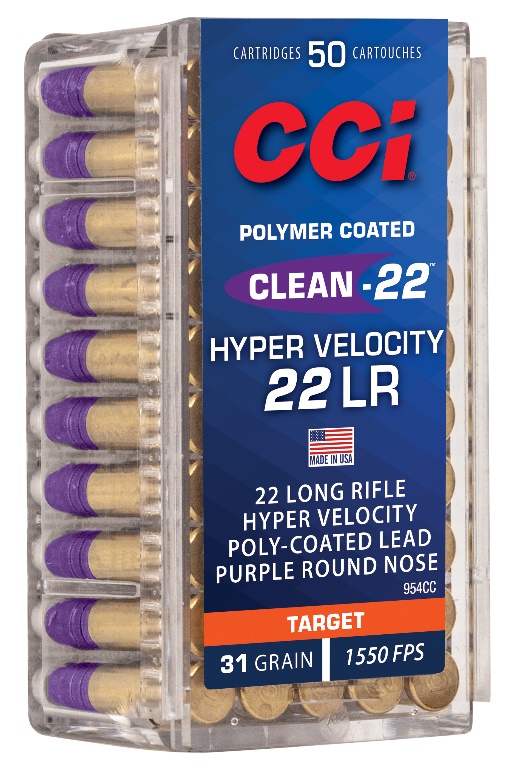 